Le cycle de l’eauL'eau circule en permanence dans l'atmosphère sur la terre et sous la terre, entraînée dans un cycle sans fin. Sous l'effet de la chaleur du soleil, l'eau des mers, des fleuves et des lacs s'évapore et devient de la vapeur d'eau qui forme les nuages. Les nuages sont poussés par le vent. Lorsqu'ils traversent des régions froides, la vapeur d'eau se condense. Elle retombe sur le sol, sous forme de pluie, de neige ou de grêle. L'eau ainsi retombée ruisselle sur le sol ou s'infiltre dans le sous-sol. Elle vient grossir les fleuves, qui eux-mêmes retournent à la mer et le cycle recommence. En t'aidant du texte et de l’image, replace sur le dessin ci-dessous les mots qui correspondent aux différentes étapes du cycle de l'eau. Sur les traits: vent, fleuve, pluie, mer, glacier, rivière, neige. Dans étiquettes: infiltration,condensation,ruissellement,fusion,évaporation. Et place les flèches indiquant le sens du cycle. 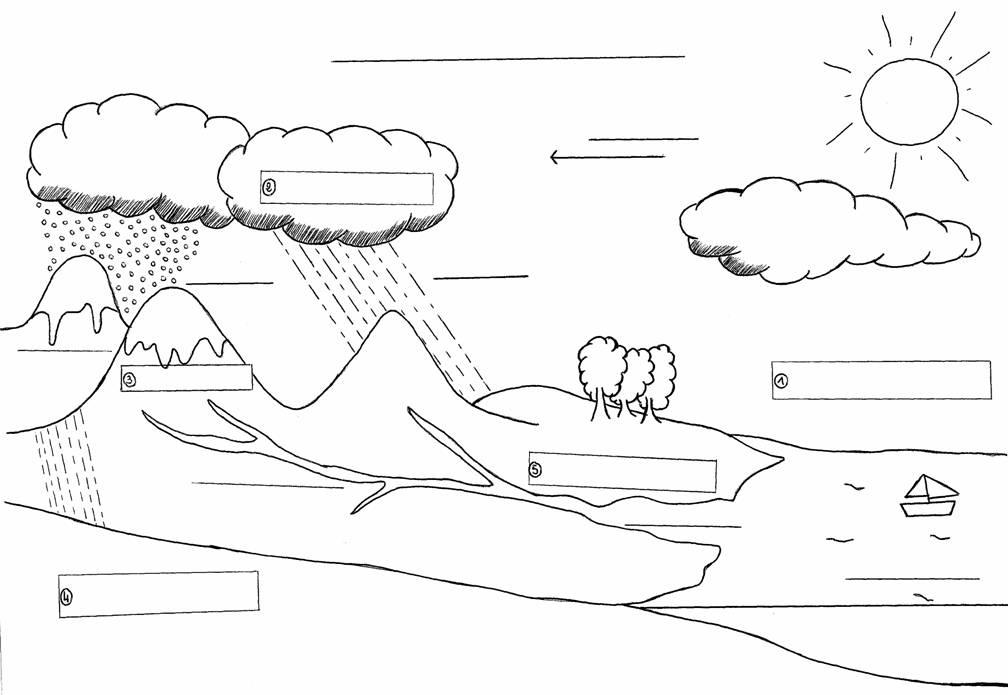 Comment se déroule le cycle de l'eau dans la nature ?Durant son cycle, l’eau passera par trois états différents : solide, liquide et gazeux. Elle peut passer d'un état à l'autre, et c'est ce que l'on appelle le changement d'état. Voici son voyage :L'eau de la mer est réchauffée par le soleil, et l’eau liquide devient alors du gaz (vapeur) qui va monter dans le ciel. Une fois dans le ciel, la vapeur va se refroidir et se transformer en minuscules gouttes d’eau. C’est la formation des nuages.Les nuages se déplacent ensuite grâce au vent, et se transforment en pluie qui tombe sur le sol. (S’il fait assez froid, cette pluie va se solidifier en neige ou en grêlons.)L’eau ruisselle sur la terre et/ou pénètre dans le sol. Elle sera utilisée par les plantes ou rejoindra des réserves d’eau souterraine que l’on appelle des nappes phréatiques. Une partie de l’eau restera à la surface de la terre et rejoindra une rivière, un lac, ou la mer.Et le cycle de l’eau recommence encore et encore.Où trouve-t-on de l’eau à l’état solide dans la nature ?________________________________________________________________________________________________________________________Comment se forment les nuages ?________________________________________________________________________________________________________________________Comment s’appellent les réserves d’eau souterraine ?________________________________________________________________________________________________________________________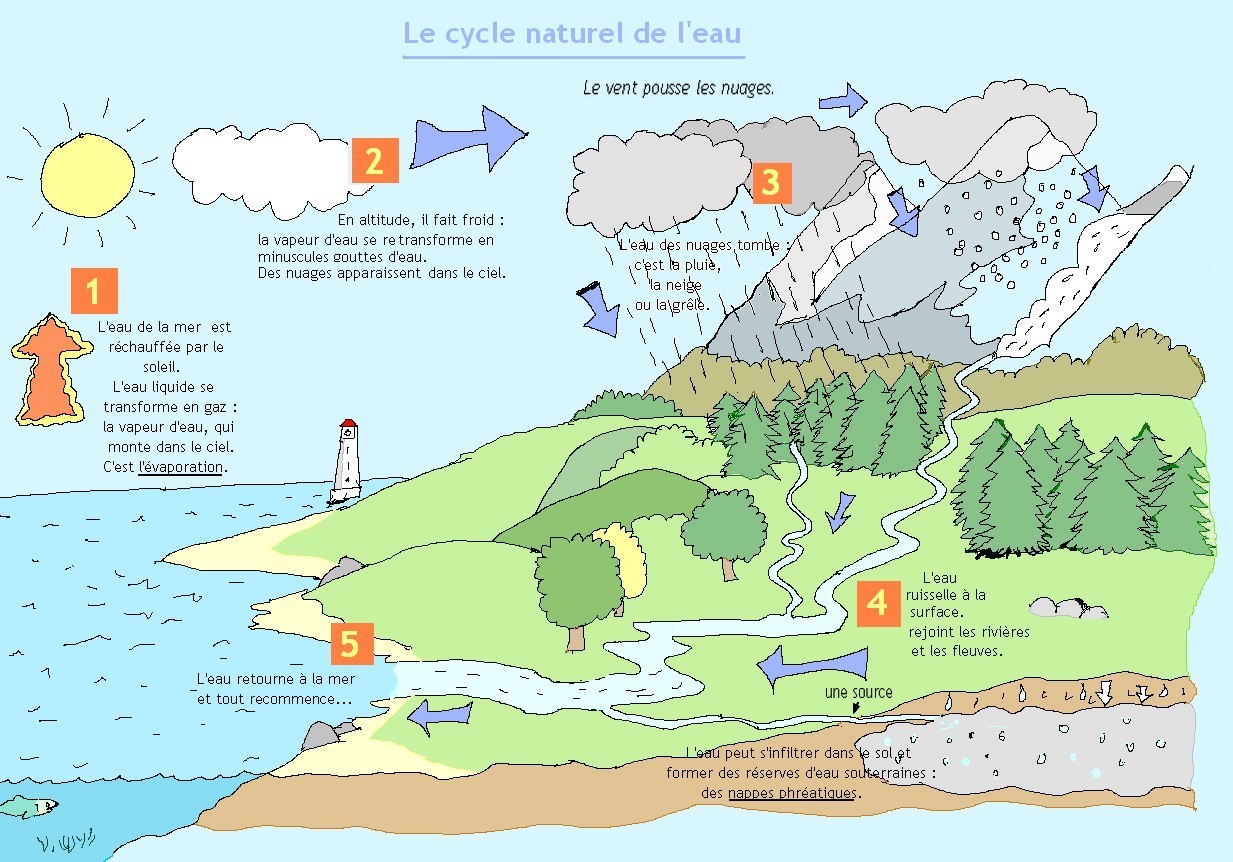 Complète le texte avec les mots qui conviennent. s’évapore – Soleil – nuages – cycle de l’eau – grêle – neige – ruissellement – pleut – l’infiltration – condenseLe ___________________chauffe la Terre et l’eau qui s’y trouve. En chauffant, l’eau____________________ puis se refroidit avec l’altitude : elle se ____________________ en fines gouttelettes d’eau ou en cristaux de glace qui vont se regrouper et former les__________________ . L’eau des nuages tombe lorsqu’il ___________ , ____________ ou _____________ . L’eau qui retombe ainsi sur Terre va s’écouler le long des chemins : c’est le _______________________. Elle peut aussi rentrer dans le sol : c’est __________________ . Elle peut alors rejoindre les rivières, les fleuves, l’océan et s’évapore à nouveau : c’est le _______________________La pluieComme vu précédemment, la pluie est en fait de la vapeur condensée. En effet, quand elle s’évapore des étendues d’eau (comme la mer, les lacs ou les rivières) grâce à la chaleur du soleil, l’eau est chaude et légère. Elle s’élève vers le ciel sous forme de vapeur en se mélangeant à l’air. Lorsque l’air s’élève dans le ciel, il se refroidit et la vapeur se condense pour former les nuages. Quand un nuage contient trop d’eau (on dit qu’il est saturé), il n’arrive plus à contenir l’eau et la déverse sur les sols. C’est ainsi qu’il pleut.Fabriquer de la pluieAprès avoir observé l’expérience de la pluie artificielle en classe, transcris ce que tu as observé sur les cases si dessous, en faisant un croquis et en expliquant ce qu’il s’y passe.DESSIN 					EXPLICATIONS1____________________________

____________________________

____________________________

____________________________2____________________________

____________________________

____________________________

____________________________3____________________________

____________________________

____________________________

____________________________4____________________________

____________________________

____________________________

____________________________